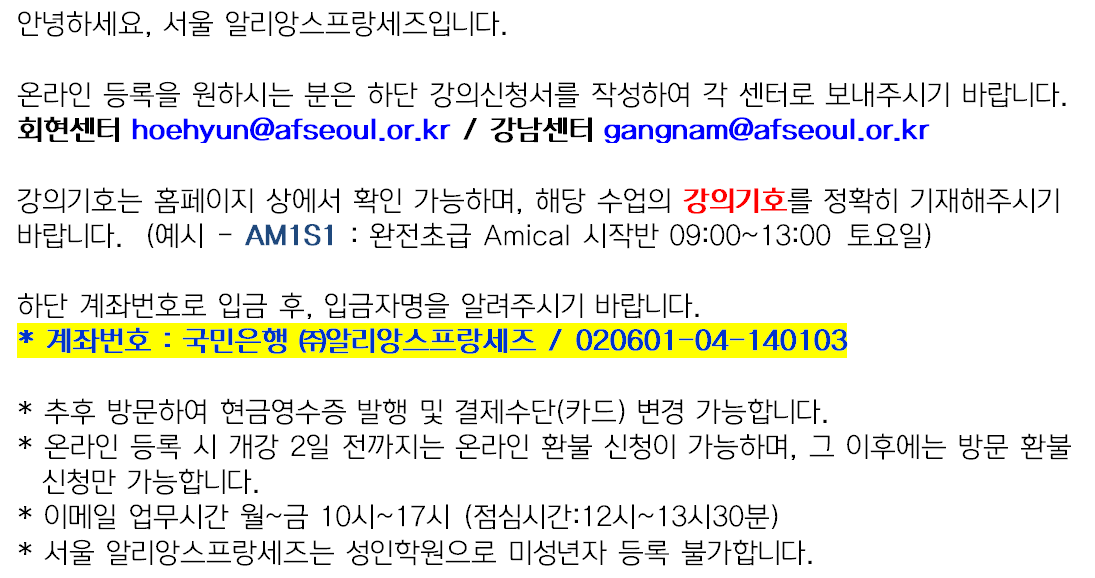 위 내용을 작성하여 보내드립니다.                                                                                                                                2020  년             월            일                                                                     신청인 :                                                                                      강 의 신 청 서강 의 신 청 서강 의 신 청 서강 의 신 청 서회현 센터                                        강남센터 회현 센터                                        강남센터 회현 센터                                        강남센터 회현 센터                                        강남센터 이름국문국문이름영문영문휴대전화휴대전화강의기호강의기호작성한 개인정보 이용 및 수집에 동의 하십니까?                                          예          아니요작성한 개인정보 이용 및 수집에 동의 하십니까?                                          예          아니요작성한 개인정보 이용 및 수집에 동의 하십니까?                                          예          아니요작성한 개인정보 이용 및 수집에 동의 하십니까?                                          예          아니요